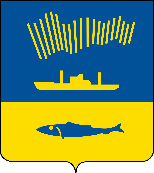 АДМИНИСТРАЦИЯ ГОРОДА МУРМАНСКАП О С Т А Н О В Л Е Н И Е                                                                                                                     №             В соответствии со статьей 179 Бюджетного кодекса Российской Федерации, Федеральным законом от 06.10.2003 № 131-ФЗ «Об общих принципах организации местного самоуправления в Российской Федерации», Уставом муниципального образования городской округ город-герой Мурманск, решением Совета депутатов города Мурманска от 15.12.2022 № 42-574                     «О бюджете муниципального образования город Мурманск на 2023 год и на плановый период 2024 и 2025 годов», постановлением администрации города Мурманска от 06.07.2022 № 1860 «Об утверждении Порядка разработки, реализации и оценки эффективности муниципальных программ города Мурманска», распоряжением администрации города Мурманска от 09.11.2022 № 63-р «Об утверждении перечня муниципальных программ города Мурманска на 2023 - 2028 годы», протоколом заседания Программно-целевого совета города Мурманска от 26.10.2022 № 2-22 и в целях повышения эффективности и результативности расходования бюджетных средств п о с т а н о в л я ю: 1. Внести в муниципальную программу города Мурманска «Жилищно-коммунальное хозяйство» на 2023 - 2028 годы, утвержденную постановлением администрации города Мурманска от 14.11.2022 № 3521 следующие изменения:1.1. В разделе «Паспорт муниципальной программы города Мурманска «Жилищно-коммунальное хозяйство» на 2023 - 2028 годы» строку «Финансовое обеспечение программы» изложить в следующей редакции:1.2. В таблице раздела 2 «Перечень показателей муниципальной программы «Жилищно-коммунальное хозяйство» строки 2.1 и 2.2 изложить в новой редакции согласно приложению № 1 к настоящему постановлению.1.3. Раздел 4 «Перечень объектов капитального строительства» изложить в новой редакции согласно приложению № 2 к настоящему постановлению.1.4. Раздел 6 «Сведения об объемах финансирования муниципальной программы» изложить в новой редакции согласно приложению № 3 к настоящему постановлению.2. Отделу информационно-технического обеспечения и защиты информации администрации города Мурманска (Кузьмин А.Н.) разместить настоящее постановление с приложениями на официальном сайте администрации города Мурманска в сети Интернет.3. Редакции газеты «Вечерний Мурманск» (Сирица Д.В.) опубликовать настоящее постановление с приложениями.4. Настоящее постановление вступает в силу со дня официального опубликования и распространяется на правоотношения, возникшие с 01.04.2023.5. Контроль за выполнением настоящего постановления возложить на первого заместителя главы администрации города Мурманска Доцник В.А.Глава администрации города Мурманска                                                                         Ю.В. СердечкинФинансовое обеспечение программыВсего по программе: 1 977 584,1  тыс. рублей, в том числе:- средства бюджета муниципального образования город Мурманск (далее – МБ): 1 677 324,9 тыс. рублей, из них:2023 год: 310 149,3 тыс. рублей,2024 год: 267 666,2 тыс. рублей,2025 год: 261 466,2 тыс. рублей,2026 год: 268 880,4 тыс. рублей,2027 год: 279 275,8 тыс. рублей,2028 год: 289 887,0 тыс. рублей,- средства областного бюджета (далее – ОБ): 259,2 тыс. рублей, из них:2023 год: 43,2 тыс. рублей,2024 год: 43,2 тыс. рублей,2025 год: 43,2 тыс. рублей,2026 год: 43,2 тыс. рублей,2027 год: 43,2 тыс. рублей,2028 год: 43,2 тыс. рублей,- средства федерального бюджета (далее – ФБ):	0,0 тыс. рублей, из них:2023 год: 0,0	тыс. рублей,2024 год: 0,0	тыс. рублей,2025 год: 0,0	тыс. рублей,2026 год: 0,0	тыс. рублей,2027 год: 0,0	тыс. рублей,2028 год: 0,0	тыс. рублей,- внебюджетные источники (далее – ВБ): 300 000,0 тыс. рублей, из них:2023 год: 50 000,0 тыс. рублей,2024 год: 50 000,0 тыс. рублей,2025 год: 50 000,0 тыс. рублей,2026 год: 50 000,0 тыс. рублей,2027 год: 50 000,0 тыс. рублей,2028 год: 50 000,0 тыс. рублей